Муниципальное бюджетное общеобразовательное учреждение«Ялтинская начальная школа №13» МО ГО ЯлтыИспользование современных образовательных технологий (деятельностного метода, ИКТ технологии, личностно-ориентированное обучение) на уроке ОРКСЭ  в 4  классе с учётом требований ФГОСТема: « Природа - волшебные двери к добру и доверию»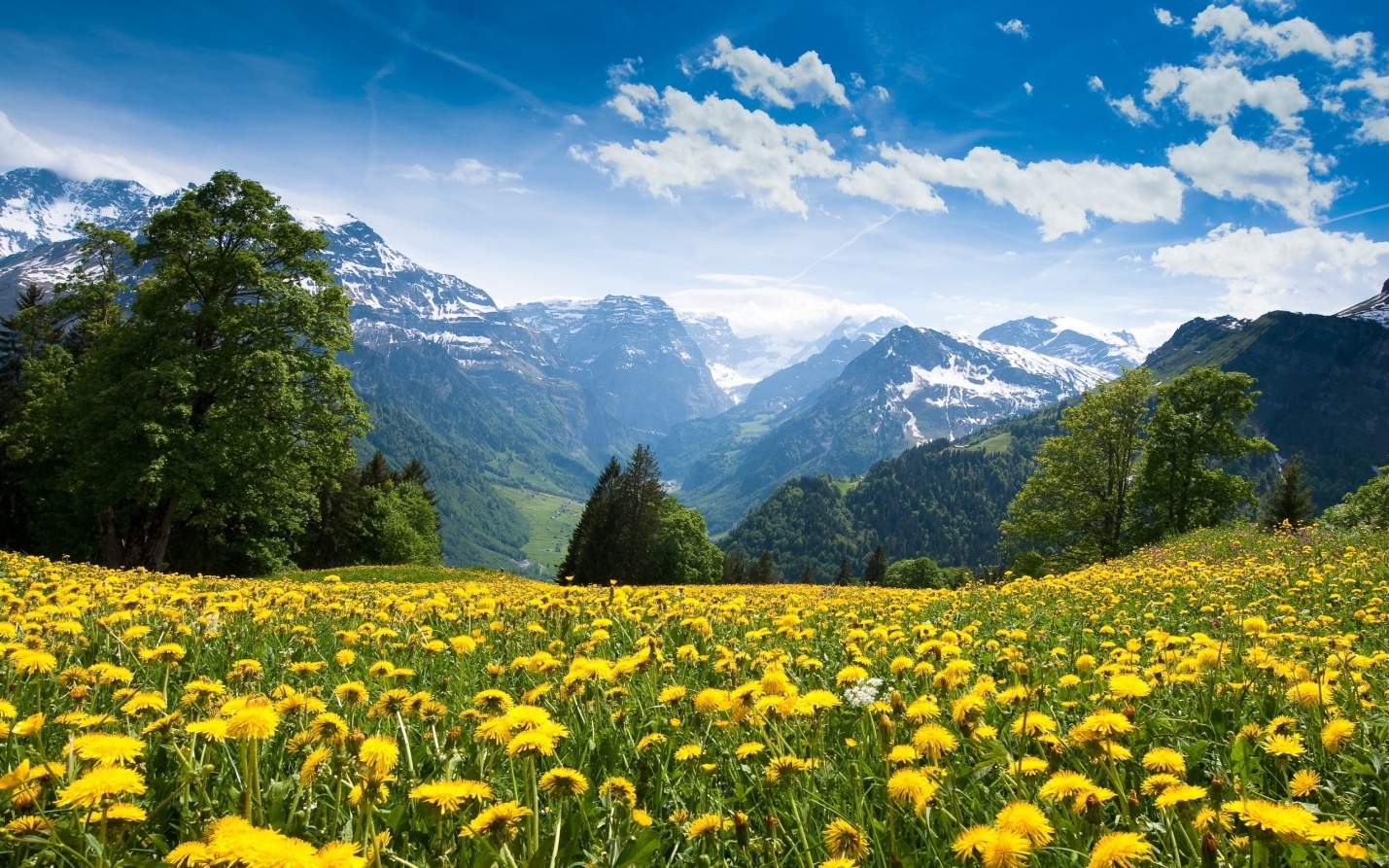                                                                                           Подготовила                                                                        учитель высшей категории                                                               МБОУ «ЯНШ №13»                                                                             Сидор Людмила ЯрославовнаЯлта24.11.2018гХод урока:1.Мотивация (самоопределение) к учебной деятельностиДолгожданный дан звонок –Начинается урок.Ум и сердце в работу вложи, Каждой секундой в труде дорожи!- У всех отличное настроение и у меня тоже. Я желаю вам, чтобы оно таким же и сохранялось у вас на протяжении всего урока. А если у нас хорошее настроение, то, как мы можем подарить его друзьям при встрече? Правильно, улыбкой. Давайте улыбнёмся друг другу. Посмотрите на своего соседа по парте, улыбнитесь и скажите: «Желаю тебе сегодня на уроке …»Видеоролик «Природа»-Как вы  думаете какая тема нашего урока.- Какие задачи поставите перед собой на уроке?(Взаимосвязь человека с природой; воспитывать любовь к природе; учить видеть ее красоту, беречь, охранять, понимать жизнь природы так, чтобы в душе человека открылись волшебные двери к добру и доверию;)    Сегодня мы постараемся затронуть откровенные чувства в сердцах каждого, высветлить в своем душевном мире искреннее, гуманное отношение к природе. - Любовь к природе - великое чувство. Оно помогает человеку стать добрее, справедливее, великодушнее, честнее, ответственнее. Любить природу может лишь тот человек, кто знает и понимает ее, кто глубоко чувствует и умеет восхищаться ею.II. Изучение нового материала.Презентация.    Великий педагог В.А. Сухомлинский говорил: "К тому, кто был глух к природе с детства, кто в детские годы не подобрал выпавшего из гнезда птенца, не открыл для себя красоты первой весенней травы, к тому потом с трудом достучится чувство прекрасного, чувство поэзии, а может быть, и простая человечность".       Природа - это наш родной край, земля, которая нас растила и кормит. Чтобы ребенок научился понимать природу, чувствовать ее красоту, читать ее язык, беречь ее богатства, нужно прививать эти качества с детства. Добрые чувства уходят своими корнями в детство, а "человечность, доброта, ласка, доброжелательность рождаются в труде, заботах, волнениях о красоте окружающего мира".1.Работа с учебником стр. 52-53Чтение сказки о дубе (по частям)2.Работа по содержанию текста:- Сказка ли это? (да)- Докажите, что это сказка. (дуб наделен качествами живого существа)- Какие явления природы соприкасаются с Дубом? (ветер, солнце, дождь)- С какими живыми существами Дуб связан? (птицы, животные, человек)Доказывается словами из текста.- Чем Дуб привлек внимание человека? (тишиной, спокойствием)-Кого нашел путник в Дубе? (Собеседника)3.Работа в парахНа партах лист   с  изображением Дуба. - Запишите на ветвях дуба какими бы проблемами поделились с дубом вы? Какие мысли высказали бы?Дети записывают свои мысли, затем читают их выборочно по желанию.4.Физкультминутка:Музыкальная5.Задание Подберите к каждой букве слово «ПРИРОДА» прилагательное – эпитет, которое раскрывает ваше понимание этого словаП– ПРЕКРАСНАЯ, ПРИВЛЕКАТЕЛЬНАЯ, ПРИЧУДЛИВАЯ,ТДР – родная, разумная, разудалая, раздольная и т.д. И – интересная, известная, интеллектуальная, исключительная и т.д.Р – родная, разумная, разудалая, раздольная и т.д.О – огромная,  открытая, очаровательная и т.д..Д – добрая, дорогая, душевная, достойная и т.д, - А - активная, актуальная, авторитетная, аккуратная-Какие синонимы подойдут к слову «ПРИРОДА»? - Подберите однокоренные слова к слову «ПРИРОДА» 6.Обобщение учителя.- Так что же происходит с человеком при общении с природой? (единение, душа человека откликается и разговаривает с природой)- Вот вы доверили бы свои мысли Дубу как другу? 7.Групповая работа   с пословицами.Много поэтов, писателей, композиторов, художников написали замечательных произведений о природе,  где они высказывают, как человек должен относится к природе. Народ слагал о ней пословицы, поговорки, песни, придумывал сказки, много мудрых мыслей сказано. Собрать пословицы:Лес весной веселит, летом холодит, осенью питает, зимой согреваетМного леса – не руби, мало леса –береги, нет леса- посади.Лес – это книга, которую надо прочитать и правильно понять.III. Закрепление нового материала.- А теперь запишите на белых полосках бумаги продолжение фраз:- Когда я на природе, то… (Предполагаемые ответы детей: любуюсь, слушаю, смотрю и испытываю благодарность за подаренную красоту.)- Когда я прихожу в лес, я помню, что… (Предполагаемые ответы детей: нельзя нарушать его привычной жизни, портить его живую красоту.)- Когда я оказываюсь на лугу, я … (Предполагаемые ответы детей: не стремлюсь сорвать цветы, любуюсь красотой цветов и трав.)-Когда я собираю ягоды и грибы, то   (Предполагаемые ответы детей: не сшибаю ногами грибы, которые не кладу в корзинку, не обрываю незрелые ягоды. Не ломаю ветки.)- Итак, ребята, подумайте, а как вы относитесь к природе .Правила поведения в природе. (таблица)-Чтобы продолжить наши размышления, я прочитаю вам притчу. В этой притче говориться об ученике, который многому научился у природы (нацелить на внимательное слушание)Великая школа природыОднажды пришёл человек к учителю и, поклонившись, сказал:- С малых лет мне пришлось работать, но я никогда не учился. Хотя я уже не молод и не богат, прошу, возьмите меня в ученики.- Хорошо, - ответил учитель, - можешь учиться бесплатно, но будешь делать всю работу по дому и в школе.Небольшая школа находилась рядом с домом учителя. Каждое утро он приходил в школу за час до занятий, чтобы приготовить всё необходимое.Но новый ученик пришёл ещё раньше и вымыл школу до блеска.- Когда ты всё успел?! - удивился учитель.- Солнце научило меня вставать с первым лучом, поэтому времени было достаточно, - ответил ученик.Грамота давалась новичку тяжело, но он упрямо говорил:- Я одолею знания, как горные реки одолевают скалы. Они научили меня упорству.Младшие ученики часто подшучивали над новичком. Сначала он не обращал внимания на их шалости, но потом решил поговорить с одним озорником. Тот испугался и залез на высокое дерево. Вдруг ветка под юношей хрустнула, и он полетел вниз. Новый ученик мгновенно подставил под падающее тело свои сомкнутые кольцом руки. Раздался глухой удар, и оба покатились кубарем по траве. К счастью, они отделались только ушибами.- Прости меня, товарищ, - попросил юноша.- Я не сержусь. Моя мать велела мне учиться прощению у земли. Земля всегда прощает людей, - ласково ответил новичок.- А чему ты ещё научился у земли? - поинтересовался учитель.- Много чему, - улыбнулся ученик. - У цветов я научился любви, у воды - чистоте, у полей - щедрости.- Оказывается, ты много и успешно учился. Великая школа природы - главная школа жизни, - одобрительно заметил учитель.Задания к прочитанной притчеЗаполните таблицу (учащиеся индивидуально заполняют таблицу)Чему можно научиться у природы?Чему можно научиться у природы?2.Обсуждение таблицыДавайте сделаем вывод: чем для человека является природа? (Школа)IV. Итог урока-Сегодня мы много говорили, думали, размышляли, высказывались о природе. В итоге можно ли сказать, что природа это волшебные двери к добру и доверию. Согласны ли вы с этим высказыванием?- Теперь, ребята, вы поняли значение внимательного и заботливого отношения к природе и ее обитателям, поняли как это важно для самих людей. Ваше тепло, внимание, добро, подаренное окружающему миру, возвращается к вам. Именно об этом говорится в золотом правиле этике. В жизни все взаимосвязано.Все мы абсолютно разные: в мышлениях, поступках, привычках, национальности и культурных традициях, но независимо от этого, мы - единый народ с общей исторической судьбой и у нас одна на всех окружающая природа.  V. Рефлексия.- Как вы думаете, знания, полученные на этом уроке  вам пригодятся в жизни или нет?У каждого из вас на столе лежит маленькое сердечко трех цветов (желтый, красный, оранжевый). Прикрепите одно сердечко к нашему дереву.Красный - очень много узнал на уроке, было очень интересно.Оранжевый – было интересно на уроке, много узнал нового.Желтый – было не очень интересно на уроке, много было непонятного.Посмотрите на наше дерево. Оно все усыпано вашими добрыми, любящими природу, сердцами. Я очень рада.Продолжите фразу:Сегодня я узнал...Было трудно…Я понял, что…Я научился…Я смог…Было интересно узнать, что…Меня удивило…Мне захотелось…VI Домашнее заданиеНа выбор выполнить одно из 4 заданий:Нарисуй свой любимый уголок природы и расскажи о нем.Сочини сказку о каком-либо лесном животном.Запиши в тетрадь свои рассуждения о смысле пословицы «Лес и вода – родные брат и сестра».Найди и запиши в тетрадь красивое стихотворение о природе. Выучи его наизусть.- Когда я на природе, то ________________________________________________________              - Когда я прихожу в лес, я помню, что_____________________________________________- Когда я оказываюсь на лугу, я … _______________________________________________-Когда я собираю ягоды и грибы, то ______________________________________________  I. Организационный момент.Учитель:Здравствуйте, ребята!Дружно за руки возьмемся                                          И друг другу улыбнемся. Всем, всем добрый день   И работать нам не лень.Садитесь, пожалуйста.- Ребята, мы - единое целое. От работы каждого из нас зависит общее дело, его результативность. У нас есть волшебные слова:«Правила работы на уроке» (на доске):Понапрасну не болтай,Рассуждай и убеждай.Здесь не нужен шум и гам.Ты решай задачи сам.Если же не сможешь вдруг,Пусть придёт на помощь друг!Самоопределение к учебной деятельностиУчитель:У всех отличное настроение и у меня тоже. Я желаю вам, чтобы оно таким же и сохранялось у вас на протяжении всего урока. А если у нас хорошее настроение, то, как мы можем подарить его друзьям при встрече? Правильно, улыбкой. Давайте улыбнёмся друг другу. Посмотрите на своего соседа по парте, улыбнитесь и скажите: «Желаю тебе сегодня на уроке …»II. Актуализация знаний и постановка темы урока.Учитель:Давайте попробуем, ответить на вопросы и подумаем над темой нашего урока. (Фронтально)- Когда я на природе, то… (Предполагаемые ответы детей: любуюсь, слушаю, смотрю и испытываю благодарность за подаренную красоту.)- Когда я прихожу в лес, я помню, что… (Предполагаемые ответы детей: нельзя нарушать его привычной жизни, портить его живую красоту.)- Когда я оказываюсь на лугу, я … (Предполагаемые ответы детей: не стремлюсь сорвать цветы, любуюсь красотой цветов и трав.)-Когда я собираю ягоды и грибы, то … (Предполагаемые ответы детей: не сшибаю ногами грибы, которые не кладу в корзинку, не обрываю незрелые ягоды.Не ломаю ветки.)В итоге можно сказать, что природа это … (Предполагаемые ответы детей: волшебные двери к добру и доверию.)Учитель:Любовь к природе - великое чувство. Оно помогает человеку стать добрее, справедливее, великодушнее, честнее, ответственнее. Любить природу может лишь тот человек, кто знает и понимает ее, кто глубоко чувствует и умеет восхищаться ею.Великий педагог В.А. Сухомлинский говорил: "К тому, кто был глух к природе с детства, кто в детские годы не подобрал выпавшего из гнезда птенца, не открыл для себя красоты первой весенней травы, к тому потом с трудом достучится чувство прекрасного, чувство поэзии, а может быть, и простая человечность". Природа - это наш родной край, земля, которая нас растила и кормит. Чтобы ребенок научился понимать природу, чувствовать ее красоту, читать ее язык, беречь ее богатства, нужно прививать эти качества с детства. Добрые чувства уходят своими корнями в детство, а "человечность, доброта, ласка, доброжелательность рождаются в труде, заботах, волнениях о красоте окружающего мира".Какие задачи поставите перед собой на уроке? (Ответы детей)Сегодня мы постараемся затронуть откровенные чувства в сердцах каждого, высветлить в своем душевном мире искреннее, гуманное отношение к природе.III. Изучение нового материала.Чтение сказки о дубе.учебник с 52-53Ответы на вопросы после прочитанного с55 Физкультминутка:Ветер веет над полямиВетер веет над полями,И качается трава. (Дети плавно качают руками над головой.)Облако плывет над нами,Словно белая гора. (Потягивания — руки вверх.)Ветер пыль над полем носит.Наклоняются колосья —Вправо-влево, взад-вперёд,А потом наоборот. (Наклоны вправо-влево, вперёд-назад.)Мышки прячутся во ржи.Как увидеть их, скажи?В норке прячется полёвка.     Покажись, скорей, плутовка! (Приседания.)Мы взбираемся на холм, (Ходьба на месте.)И немного отдохнём. (Дети садятся за парты.)Работа у доскиПодберите к каждой букве слово «ПРИРОДА» прилагательное – эпитет, которое раскрывает ваше понимание этого словаП– ПРЕКРАСНАЯ, ПРИВЛЕКАТЕЛЬНАЯ, ПРИЧУДЛИВАЯ,ТДР – родная, разумная, разудалая, раздольная и т.д. И – интересная, известная, интеллектуальная, исключительная и т.д.Р – родная, разумная, разудалая, раздольная и т.д.О – огромная,  открытая, очаровательная и т.д..Д – добрая, дорогая, душевная, достойная и т.д, - А - активная, актуальная, авторитетная, аккуратнаякакие синонимы подойдут к слову «ПРИРОДА»? (Предполагаемые ответы детей:)- Подберите однокоренные слова к слову «ПРИРОДА» (Ответы детей) ,Работа с пословицами.а) «Мудрое слово»-  Никто не возьмется перечислить всего, что стоит за этим большим и емким словом ПРИРОДА.Много поэтов, писателей, композиторов, художников написали замечательных произведений о ПРИРОДЕ (ОТВЕТЫ ДЕТЕЙ) авторы и произведения кто какие помнит).Народ слагал о ней пословицы, поговорки, песни, придумывал сказки, много мудрых мыслей сказано.Учебник с 54ПРИРОДА – ЭТО КНИГА, КОТОРУЮ НАДО ПРОЧИТАТЬ И ПРАВИЛЬНО ПОНЯТЬ.(Объяснить смысл)б) Работа в группах- Давайте попробуем каждая из групп собрать из разрозненных слов пословицу о Природе и объяснить ее значение:5. Самостоятельная творческая индивидуальная работа в тетрадях.-  Составьте синквейн по теме нашего разговора: существительное, существительное, существительное, прилагательное, прилагательное.Синквейн- «пять строк» в переводе с французского.Это стихотворение без рифмы в 5 строк, написанное по определенным правилам.Существительное, существительное, существительное, прилагательное, прилагательное.Предложение.-  А у меня получился вот такой синквейн. Можете дополнить вашсинквейн, у кого были затруднения.ПРИРОДА , НАТУРА, МИР, ПРИВЛЕКАТЕЛЬНАЯ, ДОРОГАЯ.Берегите природу!IV. Закрепление нового материала.УчительИтак, ребята, подумайте, как вы относитесь к природе.С 54Вывод:ПРИРОДА – ВОЛШЕБНЫЕ ДВЕРИ К ДОБРУ И ДОВЕРИЮ.ВЫ ПОНЯЛИ ЗНАЧЕНИЕ ВНИМАТЕЛЬНОГО И ЗАБОТЛИВОГО ОТНОШЕНИЯ К ПРИРОДЕ И ЕЕ ОБИТАТЕЛЯМ, ПОНЯЛИ КАК ЭТО ВАЖНО ДЛЯ САМИХ ЛЮДЕЙ. Ваше тепло, внимание, добро, подаренное окружающему миру, возвращается к вам. Именно об этом говорится в золотом правиле этике. В жизни все взаимосвязаноУпражнение «Снежинка»УчительЯ прошу вас выполнить одно простое упражнение. Перед вами чистый лист бумаги. Возьмите его и четко выполняйте мою инструкцию:- сверните лист пополам и оторвите правый верхний угол,- сверните еще раз пополам и оторвите правый верхний угол, и еще раз  сверните пополам и оторвите правый верхний угол. Теперь разверните и сравните листы друг друга.- Что мы видим? У всех листы получились разные. Это говорит о том, что все мы абсолютно разные: в мышлениях, поступках, привычках, национальности и культурных традициях, но независимо от этого, мы - единый народ с общей исторической судьбой и у нас одна на всехокружающая природа. Только вместе нам под силу оберегать, любить и заботиться о ней.Рефлексия.У каждого из вас на столе лежит маленькое сердечко. ( трех цветов, сразу подведем итог урока и сделаем рефлексию) Продолжите, пожалуйста,  фразу: «Я забочусь о природе …». Например, я напишу: «Я забочусь о братьях наших меньших»(Ответы детей) (Сердечки учитель прикрепляет на карту в виде большого сердца)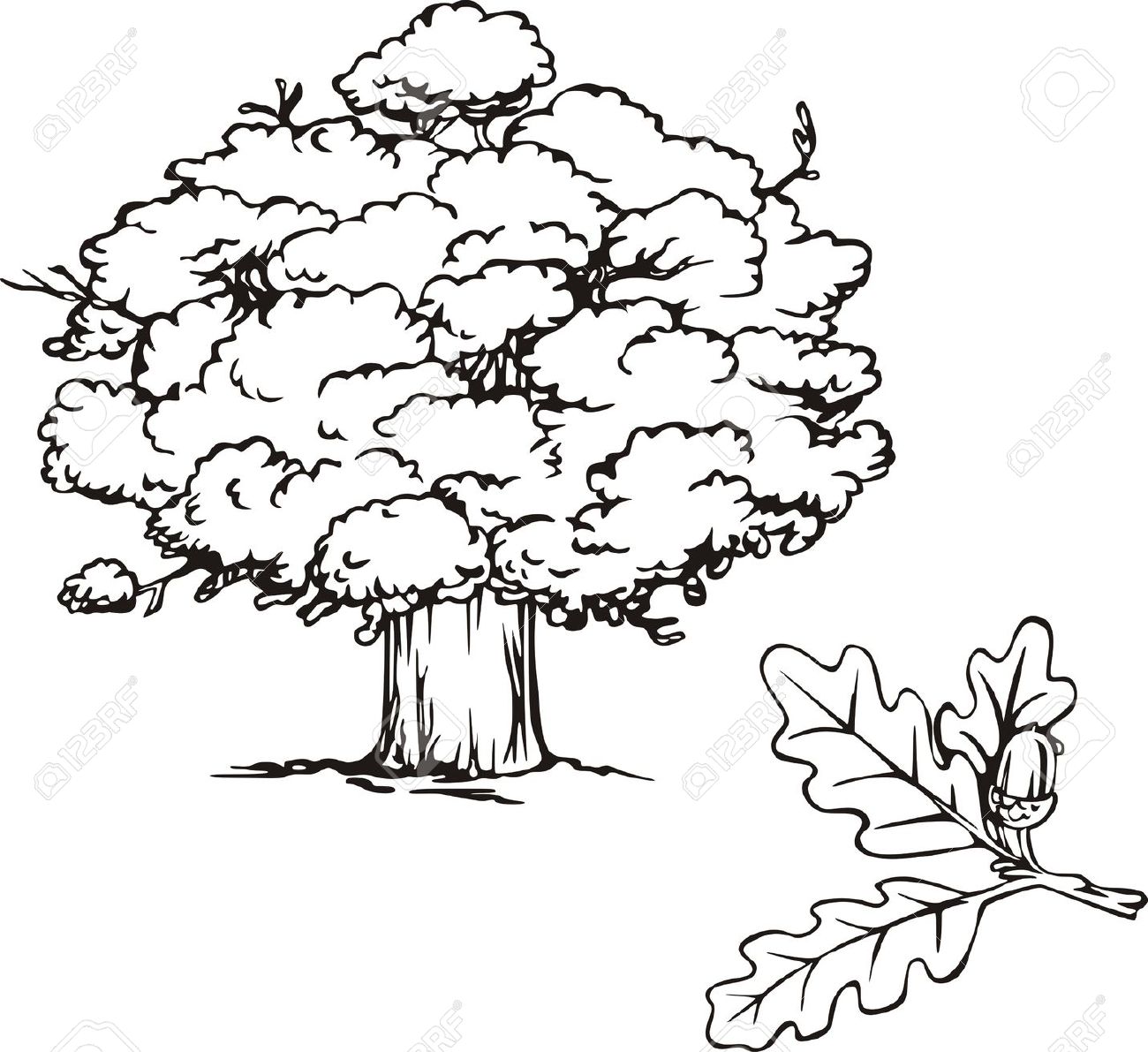 Тип урокакомбинированный урокПедагогические целисформировать умение применять принципы общения, начало экологической культуры, подразумевающей сформированное экологическое сознание, экологически ориентированное поведение и деятельность в природе, природоохранное отношение, научить руководствоваться в жизни золотым правилом этики. природа как добрая основа жизни. Значимость природы для человека.Планируемые результаты (предметные)знание, понимание, принятие и умение формулировать понятия и ценности:  знание правил Личностные
результатыформирование чувства гордости за свою Родину развитие самостоятельности и личной ответственности за свои поступки на основе представлений о нравственных нормах;развитие доброжелательности и эмоционально-нравственной отзывчивости;умение формулировать понятия, назвать правила взаимосвязи природы и жизни человека; практиковать навыки взаимопомощи при решении различных проблем; приобрести навыки работы в сотрудничествеУниверсальные учебные действия
(метапредметные)адекватное использование речевых средств для решения различных познавательных задач ;готовность слушать собеседника и вести диалог; готовность признавать возможность существования различных точек зрения и права каждого иметь свою собственную; излагать свое мнение и аргументировать свою точку зрения и оценку событий; определение общей цели и путей ее достижения; адекватно оценивать собственное поведение и поведение окружающих.Ресурсы  урокаучебник, презентация , карточки «Дуб», У солнцавставать с первым лучом солнца и все успевать делатьУ рекипреодолевать препятствия и быть упорнымУ землиуметь прощатьУ цветовлюбитьУ водыбыть чистым душойУ полейБыть щедрымУ солнцаУ рекиУ землиУ цветовУ водыУ полей